Dragi učenec, učenka. Do sedaj smo izdelali dve nalogi: ilustracijo na radijsko igro Sara in strip Protistrup. Ste vsi zmogli? Če še niste, se potrudite, da naredite. Nekateri ste mi že poslali fotografije izdelkov, nad katerimi sem navdušena. Naj velja moja pozitivna spodbuda in vaša korajža. Nova naloga je bolj zabavna.  Želim ti ustvarjalni pristop do dela. Srečno še naprej! Učiteljica Jelka RojecNALOGA: Izdelaj opernega solista ali solistko, lahko oba. Potrebuješ lateks rokavico, malo volne, kroglico za oko, flomaster, poljubne dodatke.Volno ali razrezano staro blago, z vrvico prevežeš čez sredino in navežeš na sredinec, da dobiš frizuro.Poišči kakšno kroglico in jo s sredincem stisnjeno držiš. Na rokavico narišeš ustnice. Za dodatke lahko uporabiš klobučke, rože, priponke, čipkaste ovratnike (papir za torte, prtiček), kravato, metuljčka.Poslušaj kratek del opere in s figuro prepevaj ter uživaj v animaciji. Opera  Giuseppe Verdi: La traviatahttps://www.youtube.com/watch?v=SK-NUuTCras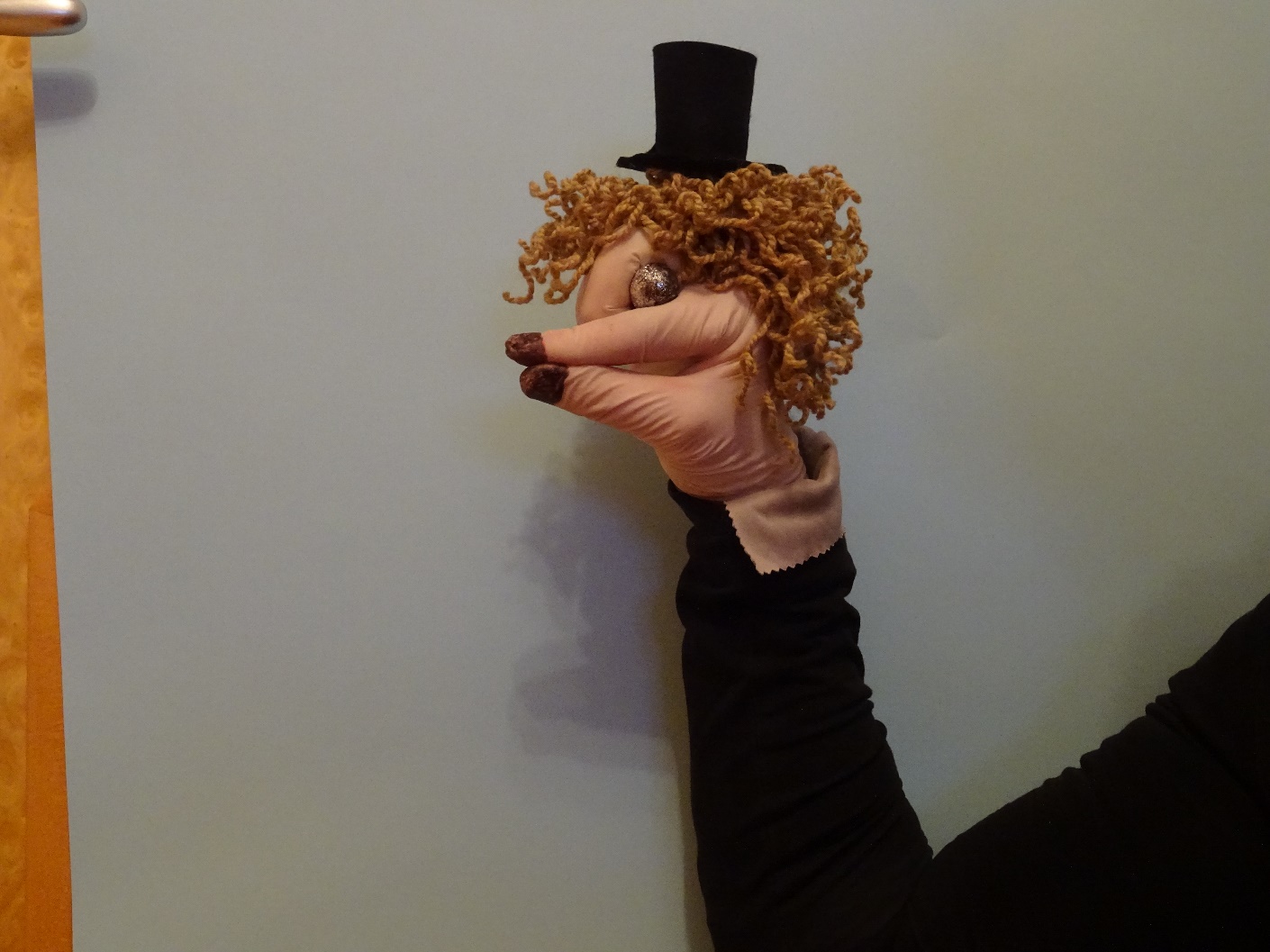 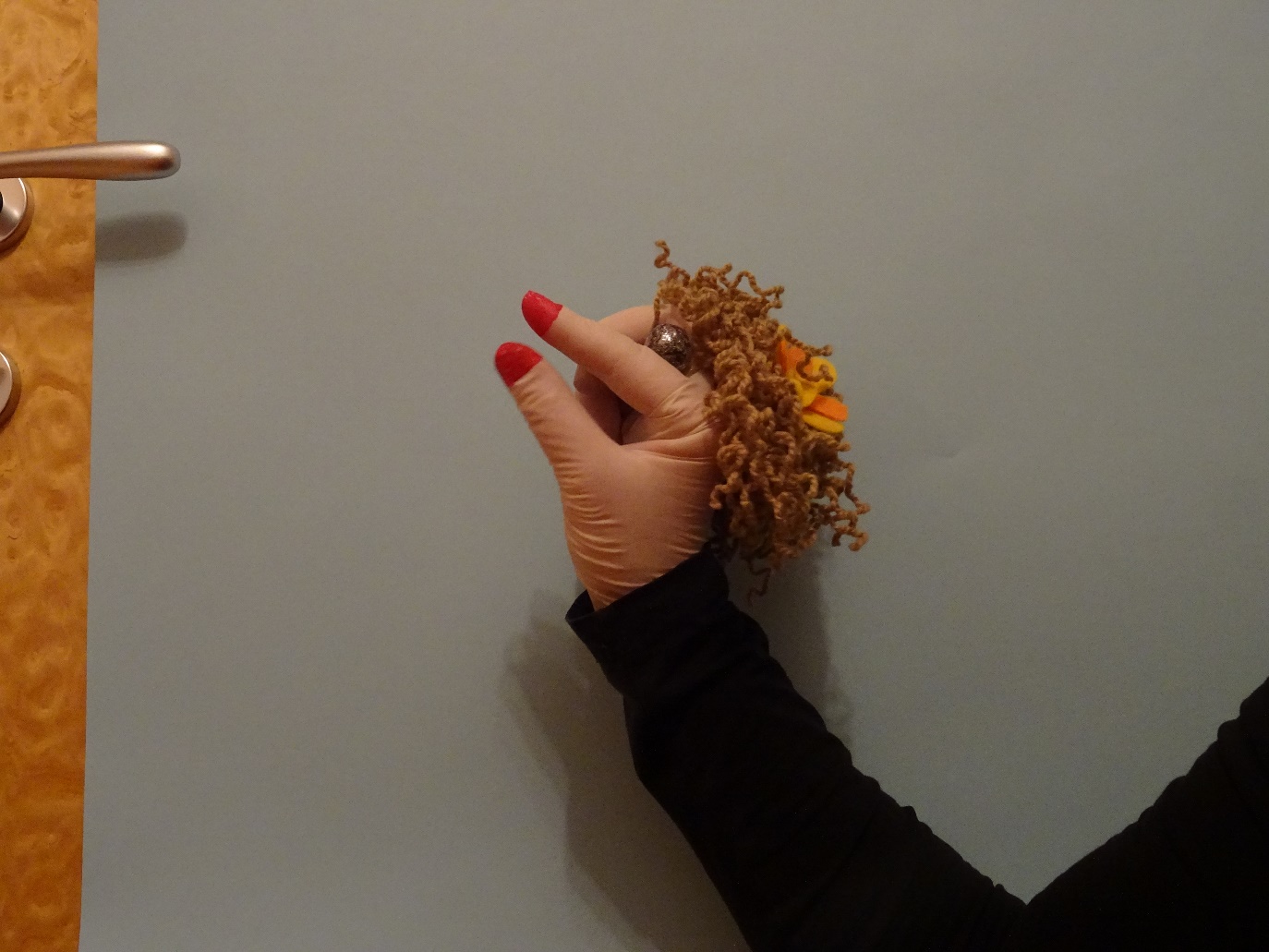 